Министерство образования Тульской областиГОСУДАРСТВЕННОЕ ПРОФЕССИОНАЛЬНОЕ ОБРАЗОВАТЕЛЬНОЕ УЧРЕЖДЕНИЕ ТУЛЬСКОЙ ОБЛАСТИ«ТУЛЬСКИЙ ГОСУДАРСТВЕННЫЙ КОММУНАЛЬНО-СТРОИТЕЛЬНЫЙ ТЕХНИКУМ»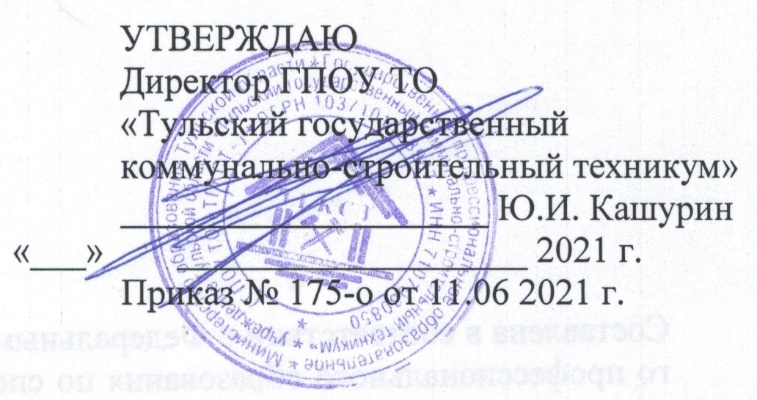 РАБОЧАЯ ПРОГРАММА УЧЕБНОЙ ДИСЦИПЛИНЫОГСЭ.05 Психология общенияспециальности 08.02.06 «Строительство и эксплуатация городских путей сообщения»Тула 2021Составлена в соответствии с федеральным государственным образовательным стандартом среднего профессионального образования по специальности 08.02.06 «Строительство и эксплуатация городских путей сообщения», утвержденным приказом Министерства образования и науки РФ №31 от 15 января 2018 г. и примерной основной образовательной программой, зарегистрированной в государственном реестре примерных основных образовательных программ под №49946 от 14.03.2019 г.Разработчик: Крицкая И.В., преподаватель ГПОУ ТО «Тульский государственный коммунально-строительный техникум».Рецензент: Щукин Ю.Ю., руководитель проекта Ассоциации «Совет муниципальных образований Тульской области»СОДЕРЖАНИЕ1. ОБЩАЯ ХАРАКТЕРИСТИКА РАБОЧЕЙ ПРОГРАММЫ УЧЕБНОЙ 
ДИСЦИПЛИНЫ ПСИХОЛОГИЯ ОБЩЕНИЯ1.1. Область применения рабочей программыРабочая программа учебной дисциплины является частью основной образовательной программы в соответствии с ФГОС СПО 08.02.06 Строительство и эксплуатация городских путей сообщения, утверждённым приказом Министерства образования и науки Российской Федерации №31 от 15 января 2018 года, зарегистрированным в Министерстве юстиции Российской Федерации 06 февраля 2018 года, регистрационный №49946, входящим в укрупненную группу 08.00.00 Техника и технологии строительства.1.2. Место дисциплины в структуре основной профессиональной образовательной 
программыУчебная дисциплина «Психология общения» принадлежит к циклу общих гуманитарных и социально-экономических дисциплин.Особое значение дисциплина имеет при формировании и развитии ОК 1; ОК 2; ОК 3; ОК 4; ОК 5; ЛР 4; ЛР 7; ЛР 8; ЛР 10.1.3. Цель и планируемые результаты освоения дисциплины:Образовательная деятельность при освоении отдельных компонентов учебной дисциплины «Психология общения» организуется в форме практической подготовки.2. СТРУКТУРА И СОДЕРЖАНИЕ УЧЕБНОЙ ДИСЦИПЛИНЫ  2.1. Объем учебной дисциплины и виды учебной работы2.2. Тематический план и содержание учебной дисциплины ОГСЭ.05 Психология общения3 условия реализации ПРОГРАММЫ УЧЕБНОЙ дисциплиныРабочая программа может быть реализована с применением электронного обучения и дистанционных образовательных технологий.3.1 Требования к материально-техническому обеспечениюДля реализации программы учебной дисциплины должны быть предусмотрены следующие специальные помещения:Кабинет психологии общения, оснащенный оборудованием:- посадочные места по количеству обучающихся (столы, стулья);- рабочее место преподавателя.техническими средствами обучения:- компьютер.3.2 Информационное обеспечение реализации программыДля реализации программы библиотечный фонд образовательной организации должен иметь печатные и/или электронные образовательные и информационные ресурсы, рекомендуемые для использования в образовательном процессе.3.2.1 Печатные изданияБолотова А.К. Социальные коммуникации. Психология общения: учебник и практикум для СПО / А.К. Болотова, Ю.М. Жуков, Л.А. Петровская. – 2-е изд., перераб. и доп. – М.: Издательство Юрайт, 2017. – 327 с. Жарова М.Н. Психология общения – М.: ОИЦ «Академия», 2017. – 354 с.Корягина Н.А. Психология общения: учебник и практикум для СПО / Н.А. Корягина, Н.В. Антонова, С.В. Овсянникова. – М.: Издательство Юрайт, 2017. – 437 с.Панфилова А.П. Психология общения: учебник для студ. Учреждений сред. проф. образования / А.П. Панфилова. —6-е изд., стер. – М.: Издательский центр «Академия», 2018. – 368 с.Шеломова Г.М. Деловая культура и психология общения: учебник для нач. проф. образования / Г.М. Шеломова – 17-е изд., стер. – М.: Издательский центр «Академия», 2018. – 192 с.4. КОНТРОЛЬ И ОЦЕНКА РЕЗУЛЬТАТОВ ОСВОЕНИЯ УЧЕБНОЙ 
ДИСЦИПЛИНЫОБЩИЕ ЛИЧНОСТНЫЕ РЕЗУЛЬТАТЫ РЕАЛИЗАЦИИ ПРОГРАММЫ ВОСПИТАНИЯ СОГЛАСОВАНОЗаместитель директора по учебной работе ГПОУ ТО «ТГКСТ»___________ В.Г. Цибикова«__»      _______2021 г.СОГЛАСОВАНОНачальник научно-методического центра ГПОУ ТО «ТГКСТ»____________ Л.В. Маслова«__»______         2021 г.ОДОБРЕНАпредметной (цикловой) комиссией гуманитарных, социально-экономических дисциплин и специальности 21.02.05 Протокол № 11«  03» июня  2021 г.Председатель цикловой комиссии___________ Е.С. КостюковаОБЩАЯ ХАРАКТЕРИСТИКА РАБОЧЕЙ ПРОГРАММЫ УЧЕБНОЙ ДИСЦИПЛИНЫ4СТРУКТУРА И СОДЕРЖАНИЕ УЧЕБНОЙ ДИСЦИПЛИНЫ 5УСЛОВИЯ РЕАЛИЗАЦИИ УЧЕБНОЙ ДИСЦИПЛИНЫ10КОНТРОЛЬ И ОЦЕНКА РЕЗУЛЬТАТОВ ОСВОЕНИЯ УЧЕБНОЙ ДИСЦИПЛИНЫ11Код ОК, ЛРУменияЗнанияОК 1ОК 2ОК 3ОК 4ОК 5ЛР 4ЛР 7ЛР 8ЛР 10Распознавать задачу и/или проблему в профессиональном и/или социальном контексте. Анализировать задачу и/или проблему и выделять её составные части. Определять этапы решения задачи. Выявлять и эффективно искать информацию, необходимую для решения задачи и/или проблемы. Составить план действия; определить необходимые ресурсы. Владеть актуальными методами работы в профессиональной и смежных сферах. Реализовать составленный план. Оценивать результат и последствия своих действий (самостоятельно или с помощью наставника). Актуальный профессиональный и социальный контекст, в котором приходится работать и жить. Основные источники информации и ресурсы для решения задач и проблем в профессиональном и/или социальном контексте. Алгоритмы выполнения работ в профессиональной и смежных областях. Методы работы в профессиональной и смежных сферах. Структуру плана для решения задач. Порядок оценки результатов решения задач профессиональной деятельностиВид учебной работыОбъем часовОбъем образовательной программы40Самостоятельная учебная нагрузка2Всего учебных занятий 38Всего реализуемых в форме практической подготовки16в том числе:в том числе:теоретическое обучение38лабораторные работы (если предусмотрено)-практические занятия (если предусмотрено)-курсовая работа (проект) (если предусмотрено)-Промежуточная аттестация проводится в форме итогового контроля-Наименованиеразделов и темСодержание учебного материала и формы организации деятельностиобучающихсяОбъем часовКоды компетенций и личностных результатов, формированию которых способствует элемент программы1234Раздел 1. Психологические аспекты общения12Тема 1.1. Общение – основа человеческого бытияСодержание учебного материала2ОК 1ОК 2ОК 3ОК 4ОК 5ЛР 4ЛР 7ЛР 8ЛР 10Тема 1.1. Общение – основа человеческого бытияОбщение в системе межличностных и общественных отношений (в форме практической подготовки)2ОК 1ОК 2ОК 3ОК 4ОК 5ЛР 4ЛР 7ЛР 8ЛР 10Тема 1.1. Общение – основа человеческого бытияРоль общения в профессиональной деятельности(в форме практической подготовки)2ОК 1ОК 2ОК 3ОК 4ОК 5ЛР 4ЛР 7ЛР 8ЛР 10Тема 1.1. Общение – основа человеческого бытияЕдинство общения и деятельности (в форме практической подготовки)2ОК 1ОК 2ОК 3ОК 4ОК 5ЛР 4ЛР 7ЛР 8ЛР 10Тема 1.1. Общение – основа человеческого бытияТематика практических занятий и лабораторных работ-ОК 1ОК 2ОК 3ОК 4ОК 5ЛР 4ЛР 7ЛР 8ЛР 10Тема 1.2. Средства общенияСодержание учебного материала2ОК 1ОК 2ОК 3ОК 4ОК 5Тема 1.2. Средства общенияВербальные средства общения (в форме практической подготовки)2ОК 1ОК 2ОК 3ОК 4ОК 5Тема 1.2. Средства общенияНевербальные средства общения: кинесика, просодика, такесика, проксемика (в форме практической подготовки)2ОК 1ОК 2ОК 3ОК 4ОК 5Тематика практических занятий и лабораторных работ-Тема 1.3. Общение как обмен информацией(коммуникативная сторона общения)Содержание учебного материала2ОК 1ОК 2ОК 3ОК 4ОК 5ЛР 4ЛР 7ЛР 8ЛР 10Тема 1.3. Общение как обмен информацией(коммуникативная сторона общения)Понятие коммуникативной компетентности2ОК 1ОК 2ОК 3ОК 4ОК 5ЛР 4ЛР 7ЛР 8ЛР 10Тема 1.3. Общение как обмен информацией(коммуникативная сторона общения)Этапы коммуникационного процесса2ОК 1ОК 2ОК 3ОК 4ОК 5ЛР 4ЛР 7ЛР 8ЛР 10Тема 1.3. Общение как обмен информацией(коммуникативная сторона общения)Виды коммуникаций2ОК 1ОК 2ОК 3ОК 4ОК 5ЛР 4ЛР 7ЛР 8ЛР 10Тема 1.3. Общение как обмен информацией(коммуникативная сторона общения)Коммуникативные барьеры 2ОК 1ОК 2ОК 3ОК 4ОК 5ЛР 4ЛР 7ЛР 8ЛР 10Тема 1.3. Общение как обмен информацией(коммуникативная сторона общения)Тематика практических занятий и лабораторных работ-ОК 1ОК 2ОК 3ОК 4ОК 5ЛР 4ЛР 7ЛР 8ЛР 10Тема 1.4. Общение как восприятие людьми друг друга(перцептивнаясторона общения)Содержание учебного материала2ОК 1ОК 2ОК 3ОК 4ОК 5ЛР 4ЛР 7ЛР 8Тема 1.4. Общение как восприятие людьми друг друга(перцептивнаясторона общения)Понятие социальной перцепции2ОК 1ОК 2ОК 3ОК 4ОК 5ЛР 4ЛР 7ЛР 8Тема 1.4. Общение как восприятие людьми друг друга(перцептивнаясторона общения)Механизмы восприятия2ОК 1ОК 2ОК 3ОК 4ОК 5ЛР 4ЛР 7ЛР 8Тема 1.4. Общение как восприятие людьми друг друга(перцептивнаясторона общения)Эффекты восприятия 2ОК 1ОК 2ОК 3ОК 4ОК 5ЛР 4ЛР 7ЛР 8Тема 1.4. Общение как восприятие людьми друг друга(перцептивнаясторона общения)Тематика практических занятий и лабораторных работ-ОК 1ОК 2ОК 3ОК 4ОК 5ЛР 4ЛР 7ЛР 8Тема 1.5.Общение как взаимодействие (интерактивная сторона общения)Содержание учебного материала2ОК 1ОК 2ОК 3ОК 4ОК 5ЛР 4ЛР 7ЛР 8Тема 1.5.Общение как взаимодействие (интерактивная сторона общения)Типы взаимодействия: кооперация и конкуренция2ОК 1ОК 2ОК 3ОК 4ОК 5ЛР 4ЛР 7ЛР 8Тема 1.5.Общение как взаимодействие (интерактивная сторона общения)Трансактный анализ Э. Берна 2ОК 1ОК 2ОК 3ОК 4ОК 5ЛР 4ЛР 7ЛР 8Тема 1.5.Общение как взаимодействие (интерактивная сторона общения)Тематика практических занятий и лабораторных работ-ОК 1ОК 2ОК 3ОК 4ОК 5ЛР 4ЛР 7ЛР 8Тема 1.6. Техники активного слушанияСодержание учебного материала2ОК 1ОК 2ОК 3ОК 4ОК 5ЛР 4ЛР 7ЛР 8Тема 1.6. Техники активного слушанияВиды, правила и техники слушания (в форме практической подготовки)2ОК 1ОК 2ОК 3ОК 4ОК 5ЛР 4ЛР 7ЛР 8Тема 1.6. Техники активного слушанияМетоды развития коммуникативных способностей (в форме практической подготовки)2ОК 1ОК 2ОК 3ОК 4ОК 5ЛР 4ЛР 7ЛР 8Тема 1.6. Техники активного слушанияОбщение и индивидуальные особенности личности (в форме практической подготовки)2ОК 1ОК 2ОК 3ОК 4ОК 5ЛР 4ЛР 7ЛР 8Тема 1.6. Техники активного слушанияТематика практических занятий и лабораторных работ-ОК 1ОК 2ОК 3ОК 4ОК 5ЛР 4ЛР 7ЛР 8Раздел 2. Деловое общение10Тема 2.1.  Деловое общениеСодержание учебного материала2ОК 1ОК 2ОК 3ОК 4ОК 5ЛР 4ЛР 7ЛР 8ЛР 10Тема 2.1.  Деловое общениеПонятие делового общения2ОК 1ОК 2ОК 3ОК 4ОК 5ЛР 4ЛР 7ЛР 8ЛР 10Тема 2.1.  Деловое общениеСтруктура делового общения2ОК 1ОК 2ОК 3ОК 4ОК 5ЛР 4ЛР 7ЛР 8ЛР 10Тема 2.1.  Деловое общениеЭтапы делового общения 2ОК 1ОК 2ОК 3ОК 4ОК 5ЛР 4ЛР 7ЛР 8ЛР 10Тема 2.1.  Деловое общение2ОК 1ОК 2ОК 3ОК 4ОК 5ЛР 4ЛР 7ЛР 8ЛР 10Тема 2.1.  Деловое общениеТематика практических занятий и лабораторных работ-ОК 1ОК 2ОК 3ОК 4ОК 5ЛР 4ЛР 7ЛР 8ЛР 10Тема 2.2.  Технологии делового общенияСодержание учебного материала4ОК 1ОК 2ОК 3ОК 4ОК 5ЛР 4ЛР 7ЛР 8ЛР 10Тема 2.2.  Технологии делового общенияДеловая беседа4ОК 1ОК 2ОК 3ОК 4ОК 5ЛР 4ЛР 7ЛР 8ЛР 10Тема 2.2.  Технологии делового общенияДеловые переговоры4ОК 1ОК 2ОК 3ОК 4ОК 5ЛР 4ЛР 7ЛР 8ЛР 10Тема 2.2.  Технологии делового общенияДеловые совещания4ОК 1ОК 2ОК 3ОК 4ОК 5ЛР 4ЛР 7ЛР 8ЛР 10Тема 2.2.  Технологии делового общенияДеловые дискуссии 4ОК 1ОК 2ОК 3ОК 4ОК 5ЛР 4ЛР 7ЛР 8ЛР 10Тема 2.2.  Технологии делового общенияТематика практических занятий и лабораторных работ-ОК 1ОК 2ОК 3ОК 4ОК 5ЛР 4ЛР 7ЛР 8ЛР 10ема 2.3.  Психологические особенности ведения деловых дискуссий и Содержание учебного материала2ОК 1ОК 2ОК 3ОК 4ОК 5ЛР 4ЛР 7ЛР 8ЛР 10ема 2.3.  Психологические особенности ведения деловых дискуссий и Этапы деловой дискуссии (в форме практической подготовки)2ОК 1ОК 2ОК 3ОК 4ОК 5ЛР 4ЛР 7ЛР 8ЛР 10ема 2.3.  Психологические особенности ведения деловых дискуссий и Психологические особенности ведения деловых дискуссий (в форме практической подготовки)2ОК 1ОК 2ОК 3ОК 4ОК 5ЛР 4ЛР 7ЛР 8ЛР 10ема 2.3.  Психологические особенности ведения деловых дискуссий и Тематика практических занятий и лабораторных работ-ОК 1ОК 2ОК 3ОК 4ОК 5ЛР 4ЛР 7ЛР 8ЛР 101224Тема 2.4.  Психологические особенности ведения публичных выступленийСодержание учебного материала2ОК 1ОК 2ОК 3ОК 4ОК 5ЛР 4ЛР 7ЛР 8ЛР 10Тема 2.4.  Психологические особенности ведения публичных выступленийПсихологические особенности публичных выступлений (в форме практической подготовки)2ОК 1ОК 2ОК 3ОК 4ОК 5ЛР 4ЛР 7ЛР 8ЛР 10Тема 2.4.  Психологические особенности ведения публичных выступленийТипичные затруднения при публичном выступлении (в форме практической подготовки)2ОК 1ОК 2ОК 3ОК 4ОК 5ЛР 4ЛР 7ЛР 8ЛР 10Тема 2.4.  Психологические особенности ведения публичных выступленийТематика практических занятий и лабораторных работ-ОК 1ОК 2ОК 3ОК 4ОК 5ЛР 4ЛР 7ЛР 8ЛР 10Раздел 3. Конфликты в деловом общении8Тема 3.1. Конфликты в деловом общенииСодержание учебного материала4ОК 1ОК 2ОК 3ОК 4ОК 5ЛР 4ЛР 7ЛР 8ЛР 10Тема 3.1. Конфликты в деловом общенииПонятие, структура и динамика конфликта (в форме практической подготовки)4ОК 1ОК 2ОК 3ОК 4ОК 5ЛР 4ЛР 7ЛР 8ЛР 10Тема 3.1. Конфликты в деловом общенииВиды конфликтов (в форме практической подготовки)4ОК 1ОК 2ОК 3ОК 4ОК 5ЛР 4ЛР 7ЛР 8ЛР 10Тема 3.1. Конфликты в деловом общенииСтратегии поведения в конфликтной ситуации (в форме практической подготовки)4ОК 1ОК 2ОК 3ОК 4ОК 5ЛР 4ЛР 7ЛР 8ЛР 10Тема 3.1. Конфликты в деловом общенииОсобенности эмоционального реагирования в конфликтных ситуациях (в форме практической подготовки)4ОК 1ОК 2ОК 3ОК 4ОК 5ЛР 4ЛР 7ЛР 8ЛР 10Тема 3.1. Конфликты в деловом общенииКонфликтные личности  (в форме практической подготовки)4ОК 1ОК 2ОК 3ОК 4ОК 5ЛР 4ЛР 7ЛР 8ЛР 10Тема 3.1. Конфликты в деловом общенииТематика практических занятий и лабораторных работ-ОК 1ОК 2ОК 3ОК 4ОК 5ЛР 4ЛР 7ЛР 8ЛР 10Тема 3.2. Стресс и его особенностиСодержание учебного материала2ОК 1ОК 2ОК 3ОК 4ОК 5ЛР 4ЛР 7ЛР 8ЛР 10Тема 3.2. Стресс и его особенностиСтресс и его характеристика2ОК 1ОК 2ОК 3ОК 4ОК 5ЛР 4ЛР 7ЛР 8ЛР 10Тема 3.2. Стресс и его особенностиПрофилактика стресса в деловом общении2ОК 1ОК 2ОК 3ОК 4ОК 5ЛР 4ЛР 7ЛР 8ЛР 10Тема 3.2. Стресс и его особенностиТематика практических занятий и лабораторных работ-ОК 1ОК 2ОК 3ОК 4ОК 5ЛР 4ЛР 7ЛР 8ЛР 10Раздел 4. Этикет в профессиональной деятельности10Тема 4.1. Этикет в деловом общенииСодержание учебного материала2ОК 1ОК 2ОК 3ОК 4ОК 5ЛР 4ЛР 7ЛР 8ЛР 10Тема 4.1. Этикет в деловом общенииДеловой этикет в профессиональной деятельности (в форме практической подготовки)2ОК 1ОК 2ОК 3ОК 4ОК 5ЛР 4ЛР 7ЛР 8ЛР 10Тема 4.1. Этикет в деловом общенииКультура общения по телефону (в форме практической подготовки)2ОК 1ОК 2ОК 3ОК 4ОК 5ЛР 4ЛР 7ЛР 8ЛР 10Тема 4.1. Этикет в деловом общенииДеловая корреспонденция (в форме практической подготовки)2ОК 1ОК 2ОК 3ОК 4ОК 5ЛР 4ЛР 7ЛР 8ЛР 10Тема 4.1. Этикет в деловом общенииНациональные особенности деловых переговоров (в форме практической подготовки)2ОК 1ОК 2ОК 3ОК 4ОК 5ЛР 4ЛР 7ЛР 8ЛР 10Тема 4.1. Этикет в деловом общенииТематика практических занятий и лабораторных работ-ОК 1ОК 2ОК 3ОК 4ОК 5ЛР 4ЛР 7ЛР 8ЛР 10Тема 4.1. Этикет в деловом общенииСамостоятельная работа обучающихсяВыбор темы и составление плана публичного выступления2ОК 1ОК 2ОК 3ОК 4ОК 5ЛР 4ЛР 7ЛР 8ЛР 101234Тема 4.2. Культура общения по телефонуСодержание учебного материала2ОК 1ОК 2ОК 3ОК 4ОК 5ЛР 4ЛР 7ЛР 8ЛР 10Тема 4.2. Культура общения по телефонуПравила ведения делового телефонного разговора (входящий звонок)2ОК 1ОК 2ОК 3ОК 4ОК 5ЛР 4ЛР 7ЛР 8ЛР 10Тема 4.2. Культура общения по телефонуПравила ведения делового телефонного разговора (исходящий звонок)2ОК 1ОК 2ОК 3ОК 4ОК 5ЛР 4ЛР 7ЛР 8ЛР 10Тема 4.2. Культура общения по телефонуРечевые штампы, помогающие провести деловую беседу2ОК 1ОК 2ОК 3ОК 4ОК 5ЛР 4ЛР 7ЛР 8ЛР 10Тема 4.2. Культура общения по телефонуТематика практических занятий и лабораторных работ-ОК 1ОК 2ОК 3ОК 4ОК 5ЛР 4ЛР 7ЛР 8ЛР 10Тема 4.3. Деловая корреспонденцияСодержание учебного материала2ОК 1ОК 2ОК 3ОК 4ОК 5ЛР 4ЛР 7ЛР 8ЛР 10Тема 4.3. Деловая корреспонденцияОбщие требования к деловому письму2ОК 1ОК 2ОК 3ОК 4ОК 5ЛР 4ЛР 7ЛР 8ЛР 10Тема 4.3. Деловая корреспонденцияПравила международной переписки. Общие требования к деловым письмам2ОК 1ОК 2ОК 3ОК 4ОК 5ЛР 4ЛР 7ЛР 8ЛР 10Тема 4.3. Деловая корреспонденцияХарактерные требования к деловым письмам2ОК 1ОК 2ОК 3ОК 4ОК 5ЛР 4ЛР 7ЛР 8ЛР 10Тема 4.3. Деловая корреспонденцияПлановая контрольная работа2ОК 1ОК 2ОК 3ОК 4ОК 5ЛР 4ЛР 7ЛР 8ЛР 10Тема 4.3. Деловая корреспонденцияТематика практических занятий и лабораторных работ-ОК 1ОК 2ОК 3ОК 4ОК 5ЛР 4ЛР 7ЛР 8ЛР 10ИтогоИтого40Промежуточная аттестацияПромежуточная аттестация-ВсегоВсего40Результаты обученияКритерии оценкиФормы и методы оценкиПеречень умений, осваиваемых в рамках дисциплины:Распознавать задачу и/или проблему в профессиональном и/или социальном контекстеАнализировать задачу и/или проблему и выделять ее составные частиОпределять этапы решения задачиВыявлять и эффективно искать информацию, необходимую для решения задачи, и /или проблемыСоставлять план действияОпределять необходимые ресурсыВладеть актуальными методами работы в профессиональной и смежных сферахРеализовывать составленный планОценивать результат и последствия своих действий (самостоятельно или с помощью наставника)«Отлично» - теоретическое содержание курса освоено полностью, без пробелов, умения сформированы, все предусмотренные программой учебные задания выполнены, качество их выполнения оценено высоко.«Хорошо» - теоретическое содержание курса освоено полностью, без пробелов, некоторые умения сформированы недостаточно, все предусмотренные программой учебные задания выполнены, некоторые виды заданий выполнены с ошибками.«Удовлетворительно» - теоретическое содержание курса освоено частично, но пробелы не носят существенного характера, необходимые умения работы с освоенным материалом в основном сформированы, большинство предусмотренных программой обучения учебных заданий выполнено, некоторые из выполненных заданий содержат ошибки.«Неудовлетворительно» - теоретическое содержание курса не освоено, необходимые умения не сформированы, выполненные учебные задания содержат грубые ошибки.Устный опросТестированиеВыполнение индивидуальных заданий различной сложностиОценка ответов в ходе эвристической беседыОценка выполнения практического задания в рабочей тетрадиПодготовка и выступление с докладом, сообщением, презентациейВыполнение индивидуальных заданий различной сложностиВыполнение индивидуальных заданий различной сложностиВыполнение индивидуальных заданий различной сложностиТестированиеПеречень знаний, осваиваемых в рамках дисциплины:Актуальный профессиональный и социальный контекст, в котором приходится работать и житьОсновные источники информации и ресурсы для решения задач и проблем в профессиональном и/или социальном контекстеАлгоритмы выполнения работ в профессиональной и смежных областяхМетоды работы в профессиональной и смежных сферахСтруктура плана для решения задачПорядок оценки результатов решения задач профессиональной деятельности«Отлично» - теоретическое содержание курса освоено полностью, без пробелов, умения сформированы, все предусмотренные программой учебные задания выполнены, качество их выполнения оценено высоко.«Хорошо» - теоретическое содержание курса освоено полностью, без пробелов, некоторые умения сформированы недостаточно, все предусмотренные программой учебные задания выполнены, некоторые виды заданий выполнены с ошибками.«Удовлетворительно» - теоретическое содержание курса освоено частично, но пробелы не носят существенного характера, необходимые умения работы с освоенным материалом в основном сформированы, большинство предусмотренных программой обучения учебных заданий выполнено, некоторые из выполненных заданий содержат ошибки.«Неудовлетворительно» - теоретическое содержание курса не освоено, необходимые умения не сформированы, выполненные учебные задания содержат грубые ошибки.Устный опросТестированиеВыполнение индивидуальных заданий различной сложностиОценка ответов в ходе эвристической беседыОценка выполнения практического задания в рабочей тетрадиПодготовка и выступление с докладом, сообщением, презентациейВыполнение индивидуальных заданий различной сложностиВыполнение индивидуальных заданий различной сложностиВыполнение индивидуальных заданий различной сложностиТестированиеЛичностные результаты реализации программы воспитания (дескрипторы)Код личностных результатов 
реализации 
программы 
воспитанияОсознающий себя гражданином и защитником великой страныЛР 1Проявляющий активную гражданскую позицию, демонстрирующий приверженность принципам честности, порядочности, открытости, экономически активный и участвующий в студенческом и территориальном самоуправлении, в том числе на условиях добровольчества, продуктивно взаимодействующий и участвующий в деятельности общественных организацийЛР 2Соблюдающий нормы правопорядка, следующий идеалам гражданского общества, обеспечения безопасности, прав и свобод граждан России. Лояльный к установкам и проявлениям представителей субкультур, отличающий их от групп с деструктивным и девиантным поведением. Демонстрирующий неприятие и предупреждающий социально опасное поведение окружающихЛР 3Проявляющий и демонстрирующий уважение к людям труда, осознающий ценность собственного труда. Стремящийся к формированию в сетевой среде личностно и профессионального конструктивного «цифрового следа»ЛР 4Демонстрирующий приверженность к родной культуре, исторической памяти на основе любви к Родине, родному народу, малой родине, принятию традиционных ценностей многонационального народа РоссииЛР 5Проявляющий уважение к людям старшего поколения и готовность к участию в социальной поддержке и волонтерских движенияхЛР 6Осознающий приоритетную ценность личности человека; уважающий собственную и чужую уникальность в различных ситуациях, во всех формах и видах деятельности.ЛР 7Проявляющий и демонстрирующий уважение к представителям различных этнокультурных, социальных, конфессиональных и иных групп. Сопричастный к сохранению, преумножению и трансляции культурных традиций и ценностей многонационального российского государстваЛР 8Соблюдающий и пропагандирующий правила здорового и безопасного образа жизни, спорта; предупреждающий либо преодолевающий зависимости от алкоголя, табака, психоактивных веществ, азартных игр и т.д. Сохраняющий психологическую устойчивость в ситуативно сложных или стремительно меняющихся ситуацияхЛР 9Заботящийся о защите окружающей среды, собственной и чужой безопасности, в том числе цифровойЛР 10Проявляющий уважение к эстетическим ценностям, обладающий основами эстетической культурыЛР 11Принимающий семейные ценности, готовый к созданию семьи и воспитанию детей; демонстрирующий неприятие насилия в семье, ухода от родительской ответственности, отказа от отношений со своими детьми и их финансового содержанияЛР 12